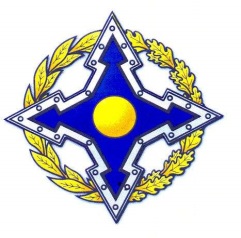 П О С Т А Н О В Л Е Н И ЕПарламентской АссамблеиОрганизации Договора о коллективной безопасностиПриложениеМодельный закон ОДКБ «Об энергетической безопасности»  	Настоящий модельный закон Организации Договора о коллективной безопасности (далее – Закон) устанавливает общие подходы государств – членов Организации Договора о коллективной безопасности (далее – государства) к организационному и правовому обеспечению энергетической безопасности в контексте обеспечения национальной безопасности государств. Глава I. Общие положения          Статья 1. Законодательство в сфере обеспечения энергетической безопасностиЗаконодательство государства об обеспечении энергетической безопасности основывается на Конституции государства и состоит из законодательства в сфере энергетики, в сфере рационального природопользования, законодательства в сфере технического регулирования, законодательства о безопасности, других законов, а также принимаемых в соответствии с ними иных государственных нормативных правовых актов. Статья 2. Основные понятияВ Законе используются следующие основные понятия:энергетическая безопасность — это состояние защищенности граждан, общества, государства, экономики от угроз дефицита в обеспечении их потребностей в энергетике доступными энергетическими ресурсами приемлемого качества, от угроз нарушений бесперебойности энергоснабжения.угроза энергетической безопасности – прямая или косвенная возможность нанесения ущерба функционированию субъектов и объектов топливно-энергетического комплекса,  стабильному обеспечению и развитию хозяйственно-экономического потенциала государства, надежному обеспечению государства и граждан энергетическими ресурсами;обеспечение энергетической безопасности – деятельность государственных органов и их должностных лиц по реализации определяемой государством системы политических, организационных, социально-экономических, информационных, правовых и иных мер, направленных на противодействие и ликвидацию угроз энергетической безопасности;топливно-энергетический комплекс – совокупность отраслей экономики государства, обеспечивающих добычу, производство, транспортировку, хранение, переработку и использование всех видов энергетических ресурсов, за исключением ядерных материалов;надежность (бесперебойность) энергоснабжения – характеристика состояния функционирования топливно-энергетического комплекса, обеспечивающий бесперебойное получение потребителем (территорией, организацией или отдельным объектом) соответствующих энергетических ресурсов в необходимом объеме и надлежащего качества;возобновляемые источники энергии - энергия солнца, энергия ветра, энергия вод (в том числе энергия сточных вод), за исключением случаев использования такой энергии на гидроаккумулирующих электроэнергетических станциях, энергия приливов, энергия волн водных объектов, в том числе водоемов, рек, морей, океанов, геотермальная энергия с использованием природных подземных теплоносителей, низкопотенциальная тепловая энергия земли, воздуха, воды с использованием специальных теплоносителей, биомасса, включающая в себя специально выращенные для получения энергии растения, в том числе деревья, а также отходы производства и потребления, за исключением отходов, полученных в процессе использования углеводородного сырья и топлива, биогаз, газ, выделяемый отходами производства и потребления на свалках таких отходов, газ, образующийся на угольных разработках;энергосбережение - реализация организационных, правовых, технических, технологических, экономических и иных мер, направленных на уменьшение объема используемых энергетических ресурсов при сохранении соответствующего полезного эффекта от их использования (в том числе объема произведенной продукции, выполненных работ, оказанных услуг);энергетическая эффективность - характеристики, отражающие отношение полезного эффекта от использования энергетических ресурсов к затратам энергетических ресурсов, произведенным в целях получения такого эффекта, применительно к продукции, технологическому процессу, юридическому лицу, индивидуальному предпринимателю;акт незаконного вмешательства – противоправное действие (бездействие), в том числе террористический акт или покушение на его совершение, угрожающее безопасному функционированию объекта энергетики, повлекшее за собой причинение вреда жизни и здоровью людей, повреждение или уничтожение имущества либо создавшее угрозу наступления таких последствий;обеспечение защищенности объекта топливно-энергетического комплекса от акта незаконного вмешательства – реализация определяемой государством системы правовых, экономических, организационных и иных мер, направленных на обеспечение безопасности объектов энергетического комплекса;критически важные объекты топливно-энергетического комплекса – объекты топливно-энергетического комплекса, нарушение или прекращение функционирования которых приведет к потере управления экономикой государства, ее необратимому негативному изменению (разрушению) либо существенному снижению безопасности жизнедеятельности населения;мониторинг энергетической безопасности, система мониторинга энергетической безопасности – систематические наблюдения, регистрация, краткосрочное прогнозирование и анализ процессов в топливно-энергетическом комплексе, влияющих на энергетическую безопасность, осуществляемые в целях идентификации угроз, оценки существующего и ожидаемого уровня энергетической безопасности, подготовки информации для решения задач функционирования и развития топливно-энергетического комплекса с учетом фактора энергетической безопасности, а также для обоснования и выбора мер по ее обеспечению, информационно-аналитическая система, обеспечивающая мониторинг энергетической безопасности;индикаторы энергетической безопасности – параметры и показатели развития и функционирования топливно-энергетического комплекса, его подсистем и объектов, а также потребителей энергетических ресурсов, характеризующие состав, глубину и территориальные рамки реализации угроз энергетической безопасности и ее уровень;уровень энергетической безопасности – показатель (показатели), интегрально характеризующий степень достижения совокупности требований энергетической безопасности;авария - разрушение сооружений и (или) технических устройств, применяемых на объекте топливно-энергетического комплекса, неконтролируемые взрыв и (или) выброс опасных веществ;энергетический ресурс - носитель энергии, энергия которого используется или может быть использована при осуществлении хозяйственной и иной деятельности, а также вид энергии (атомная, тепловая, электрическая, электромагнитная энергия или другой вид энергии).	Статья 3. Объекты обеспечения энергетической безопасностиОсновными объектами обеспечения энергетической безопасности государства являются: - конституционный строй, суверенитет и территориальная целостность государства; - жизненно важные интересы личности, общества и государства;- природные ресурсы как основа устойчивого развития общества и благополучия будущих поколений.Статья 4. Основные принципы обеспечения энергетической безопасностиОсновными принципами обеспечения энергетической безопасности являются: гарантированность и надежность энергетического обеспечения экономики и населения страны в полном объеме в обычных условиях и в минимально необходимом объеме при угрозе и (или) возникновении чрезвычайных ситуаций различного характера;устойчивость топливно-энергетического комплекса к угрозам различного характера, его способность минимизировать ущерб, вызванный проявлениями различных дестабилизирующих факторов, неукоснительное обеспечение надлежащего уровня технологической безопасности объектов топливно-энергетического комплекса;интеграция в международные системы безопасности; взаимная ответственность личности, общества и государства в сфере обеспечения безопасности объектов энергетического комплекса;государственный и региональный контроль за надежным энергоснабжением объектов, обеспечивающих безопасность государства;учет требований экологической безопасности (развитие топливно-энергетического комплекса должно соответствовать возрастающим требованиям охраны окружающей среды);предотвращение нерационального использования энергоресурсов (взаимосвязь с политикой энергетической эффективности);создание экономических условий и механизмов (прежде всего за счет налоговых и таможенных мер), обеспечивающих равную выгоду поставок энергетических ресурсов на внутренний и внешний рынки;обеспечение защищенности объектов топливно-энергетического комплекса от актов незаконного вмешательства;сбалансированность производства и потребления топливно-энергетических ресурсов;приоритет предотвращения случаев нарушений энергетической безопасности перед устранением их последствий;законность;непрерывность процесса обеспечения энергетической безопасности;равный доступ потребителей к энергетическим ресурсам при осуществлении государственной политики в области тарифообразования.Статья 5. Государственная политика и государственное управление в сфере энергетической безопасности1. Содержанием государственной политики в сфере обеспечения энергетической безопасности является создание государственными органами государства необходимых правовых, организационных, экономических и других условий обеспечения государства и граждан энергетическими ресурсами, предотвращение нанесения ущерба стабильному обеспечению и развитию хозяйственно-экономического потенциала государства и функционированию субъектов и объектов топливно-энергетического комплекса.2. Основным субъектом осуществления государственного управления в энергетической безопасности является государство, осуществляющее свои функции в этой области через деятельность высшего органа государственной власти (главы государства) и органы законодательной,  исполнительной и  судебной власти. Субъектами обеспечения энергетической безопасности являются также  юридические и  физические лица, в том числе граждане, организации и объединения, обладающие правами и обязанностями по обеспечению энергетической безопасности в соответствии с национальным законодательством государства.Статья 6. Угрозы энергетической безопасности государстваУгрозы энергетической безопасности государства по характеру возникновения и действия подразделяются на внутренние экономические, социально-политические, техногенные, природные, внешнеэкономические и внешнеполитические угрозы.К внутренним экономическим угрозам энергетической безопасности относятся:а)	недостаточное инвестирование организациями топливно-энергетического комплекса в обновление производственных мощностей, что в условиях высокой изношенности оборудования и его низкого технического уровня способно привести к некомпенсируемому выбытию производственных мощностей объектов энергетического производства;б)	финансовая нестабильность, стагнация организаций топливно-энергетического комплекса и смежных отраслей экономики;в)	ухудшение состояния сырьевой базы топливно-энергетического комплекса;г)	низкая инновационная активность в энергетике и в смежных отраслях промышленности (особенно в энергетическом машиностроении), ведущая к отставанию в освоении критически важных технологий;д)	недостаточная конкурентоспособность отдельных видов топливных ресурсов и, как следствие, отсутствие необходимой диверсификации структуры топливно-энергетического баланса регионов и государства в целом;е)	недостаточное использование локальных источников энергии;ж)	неоправданно высокая зависимость организаций топливно- энергетического комплекса и смежных отраслей экономики от импорта оборудования, сервисных и инжиниринговых услуг;з) высокая энергоемкость производимой продукции, отсутствие либо незавершенность отраслевых и межгосударственных программ по энергосбережению и повышению энергетической эффективности;и) высокая стоимость и сложность присоединения к энергетической инфраструктуре;к) ограничения ресурсного характера, в том числе проблемы снижения качества сырьевой базы энергетических ресурсов и формирования резервов сырья;л) множественность и разноплановость тарифов на энергетические ресурсы, производимые и потребляемые на территории государства.К социально-политическим угрозам энергетической безопасности относятся:а)	национально-этнические конфликты, проявления сепаратизма в государстве;б)	забастовки и трудовые конфликты в организациях топливно-энергетического комплекса;в)	совершение актов незаконного вмешательства на объектах топливно-энергетического комплекса;г)	социально-политические конфликты в добывающих регионах, а также в регионах, через территории которых транспортируются энергетические ресурсы.К техногенным угрозам энергетической безопасности относятся:а)	увеличение из-за недостаточного объема инвестиций удельного веса морально устаревшего и физически изношенного оборудования в отраслях топливно-энергетического комплекса и смежных отраслях промышленности в сочетании с некачественным и (или) несвоевременным выполнением работ по обслуживанию и ремонту;б)	неудовлетворительное отношение собственников ряда организаций энергетического комплекса и смежных отраслей промышленности к соблюдению требований промышленной безопасности, ставящее под угрозу жизнь и здоровье людей и влекущее за собой некомпенсируемое выбытие основных средств;в)	недостаточный уровень автоматизации технологических процессов в отраслях энергетического комплекса и смежных отраслях промышленности;г)	нарушение технологии добычи и производства энергетических ресурсов;д)	снижение эффективности природоохранной деятельности в отраслях энергетического комплекса;е)	снижение технического уровня объектов энергетики из-за недостаточного финансирования научно-исследовательских, опытно-конструкторских и технологических работ и слабой реализации их результатов;ж)	нехватка высококвалифицированных кадров, в том числе в связи с сокращением подготовки специалистов для топливно-энергетического комплекса, при одновременном увеличении потребности в них;з) повышение уязвимости объектов топливно-энергетического комплекса, связанное с повышением их энергоемкости, усложнением систем и алгоритмов управления этими объектами;и) возникновение пожаров (взрывов) на объектах топливно-энергетического комплекса или на прилегающей территории; нарушение водо- и электроснабжения объектов топливно-энергетического комплекса. К природным угрозам энергетической безопасности относятся:а)	стихийные бедствия (землетрясения, наводнения, ураганы, гололед, сели, оползни и др.);б)	аномальные проявления природных процессов (критически низкие или критически высокие температуры, длительная маловодность речного стока, внешние электромагнитные аномалии);в) изменение климата.К внешнеэкономическим и внешнеполитическим угрозам энергетической безопасности относятся:а)	недостаточная географическая диверсификация экспортных поставок энергетических ресурсов и ограниченность товарной номенклатуры;б)	высокая политизированность международных отношений отношений в энергетической сфере и обусловленные этим фактором дискриминационные действия со стороны других государств, их объединений и компаний в отношении государства – импортера и экспортера энергетических ресурсов, оборудования, услуг и интеллектуальной собственности;в)	неустойчивая конъюнктура (волатильность) мировых финансовых и энергетических рынков в сочетании с нестабильностью (нередко управляемой) военно-политической обстановки в основных регионах добычи энергетических ресурсов;г)	ограничение транспортировки экспортируемых из государства энергетических ресурсов в связи с блокированием нефте- и газопроводов на территориях транзитных государств, несанкционированным отбором энергетических ресурсов;д)	необоснованно высокие тарифы на транзит энергетических ресурсов государства через территории других государств, не являющихся членами Организации Договора о коллективной безопасности;е)	противодействие участию энергокомпаний государства в освоении месторождений углеводородного сырья, приобретении либо строительстве энергетических объектов за рубежом;ж)	сохраняющаяся возможность военных конфликтов в регионах добычи, транспортировки и переработки энергетических ресурсов.Полная или частичная реализация угроз энергетической безопасности неизбежно ведет к нарушению стабильности функционирования систем топливо - и энергоснабжения, что может вызвать замедление развития экономики, а также обострение проблем социальной и экологической защиты государства.	Глава II. Меры (направления) по обеспечению энергетической безопасностиСтатья 7  Основные направления обеспечения энергетической безопасности в части предотвращения внутренних и внешних угроз1. Основными направлениями обеспечения энергетической безопасности в части предотвращения внутренних угроз являются:- инициирование и поддержка реализации пилотных проектов и стратегических инициатив хозяйствующих субъектов в инвестиционной, инновационной, энергосберегающей и других приоритетных сферах;- повышение эффективности управления государственной собственностью в топливно-энергетическом комплексе при соблюдении условий гарантированной надежности энергоснабжения потребителей;- совершенствование корпоративного управления в топливно-энергетическом комплексе на основе внедрения передовых согласованных принципов и стандартов управления в сочетании с обеспечением действенного государственного контроля за деятельностью энергетических компаний;- создание организационных и финансово-экономических условий для формирования механизма возврата частных инвестиций в строительство объектов топливно-энергетического комплекса, в энергосбережение;- продолжение управляемой либерализации внутренних цен на энергетические ресурсы, отвечающих интересам производителей, поставщиков и потребителей, на условиях недопущения необоснованного роста цен на продукцию топливно-энергетического комплекса;- стимулирование проведения геолого-разведочных работ с целью доведения их объемов до уровня соответствия между объемами ежегодных приростов балансовых запасов энергоресурсов и объемами их извлечения;- финансовая поддержка проведения фундаментальных и прикладных научно-исследовательских работ по основным направлениям развития перспективных энергетических технологий, в том числе в сфере атомной и возобновляемой энергетики;- формирование механизмов реализации долгосрочной политики, обеспечивающей рационализацию топливно-энергетического баланса во всей системе Организации Договора о коллективной безопасности и в отдельных государствах на основе нормализации условий межтопливной конкуренции и комплексное развитие региональной энергетики, включая освоение возобновляемых источников энергии и местных видов топлива;- совершенствование системы программных документов в сфере энергетики и повышение их обоснованности с обязательным учетом требований энергетической безопасности;- создание всех условий для использования и наполнения емкости внутреннего рынка государства;- создание системы обеспечения информационной безопасности объектов топливно-энергетического комплекса государства, их защищенности от угроз деструктивных информационных (компьютерных) атак (кибертерроризма);- ужесточение уголовного наказания за нападение и за попытку нападения на шельфовые объекты, усиление средств защиты, правил применения оружия и специальных средств для охраны таких объектов, увеличение зоны безопасности.2. Направление обеспечения безопасности в части предотвращения социально-политических угроз:- законодательное и организационное обеспечение контроля государства за деятельностью организаций в стратегически важных сферах топливно-энергетического комплекса;- разработка и проведение мероприятий по профилактике и предотвращению актов незаконного вмешательства в отношении наиболее важных и характеризующихся повышенной опасностью объектов топливно-энергетического комплекса (атомные электростанции и предприятия ядерного топливного цикла, газо-, нефте- и нефтепродуктопроводы, емкости по хранению топлива, нефтеперегонные заводы, плотины гидравлических электростанций);- совершенствование методов сбора и анализа упреждающей информации о готовящихся преступлениях в отношении объектов топливно-энергетического комплекса;- контроль за финансово-экономическим состоянием организаций топливно-энергетического комплекса;- совершенствование системы контроля и надзора за промышленной безопасностью в организациях топливно-энергетического комплекса, обеспечивающее снижение аварийности. 	3. Направление обеспечения безопасности в части предотвращения техногенных и природных угроз:- разработка и внедрение новых технических регламентов и стандартов, стимулирующих развитие и переход предприятий топливно-энергетического комплекса и экономики государства в целом на современные энергетические технологии;- совершенствование процедур декларирования, лицензирования, сертификации и паспортизации в сфере технологического функционирования объектов топливно-энергетического комплекса;- создание и совершенствование структуры управления энергетическими системами межгосударственного значения для государства в целях обеспечения требуемой надежности и безопасности их функционирования;- разработка и установление обязательных требований к функционированию энергетических систем и объектов топливно-энергетического комплекса в целях обеспечения безопасности и надежности их функционирования, а также требований к энергоэффективности объектов топливно-энергетического комплекса на всех этапах их жизненного цикла;- создание комплексной системы прогнозирования, выявления, мониторинга, анализа и оценки риска аварий и опасных природных явлений на объектах топливно-энергетического комплекса;- разработка общего классификатора опасности объектов топливно-энергетического комплекса, основанного на расчетах риска их эксплуатации и учитывающего масштабы последствий аварий;- совершенствование методики расчета и практики компенсации ущерба в результате аварий на объектах топливно-энергетического комплекса;- ужесточение ответственности субъектов топливно-энергетического комплекса за техническую модернизацию и оснащенность объектов, за своевременное и полное техническое обслуживание, ремонт и реконструкцию производственных мощностей;- актуализация, разработка и утверждение нормативов экономически обоснованных резервных запасов топлива, производственных мощностей, ремонтно-восстановительных запасов, а также нормативов по уровню диверсификации топливного обеспечения и энергетического обеспечения важнейших объектов;- совершенствование системы функционирования топливо- и энергоснабжения государства и его регионов в период чрезвычайных ситуаций для гарантированного обеспечения жизненно важных потребностей, в том числе обеспечение реализации маневренных и мобилизационных возможностей отраслей топливно-энергетического комплекса в чрезвычайных ситуациях (включая создание механизма компенсации за выполнение обязательств по созданию и поддержанию мобилизационных резервов).	4. Направление обеспечения безопасности в части предотвращения внешнеэкономических и внешнеполитических угроз:- поддержка сохранения и расширения надежных рынков сбыта энергетических ресурсов государства, энергетического оборудования, услуг и оптимизации условий их реализации;- оказание дипломатической и законодательной поддержки, создание экономических механизмов, стимулирующих диверсификацию и качественную реструктуризацию экспорта энергетических ресурсов, направленную на увеличение доли конечных энергетических ресурсов в общем объеме экспорта;- обсуждение возможности создания и участия частных военных организаций государства в охране нефтепродуктов и сжиженного газа при их транспортировке танкерным флотом государства;- дипломатическая поддержка и стимулирование участия капитала государства в зарубежном топливно-энергетическом комплексе, а также в обеспечении транзитных потоков энергетических ресурсов через территорию государства;- создание благоприятных условий для научно-технологической кооперации, содействие привлечению в государства передовых энергетических технологий.Статья 8. Гармонизация законодательства в сфере технического регулирования и надежности функционирования топливно-энергетического комплексаВ целях обеспечения единства технических требований к безопасности и надежности функционирования топливно-энергетического комплекса государства реализовывают  государственную политику, направленную на гармонизацию национального законодательства в указанной сфере. Статья 9. Основы стимулирования энергосбережения и повышения энергетической эффективности1. В целях эффективного и рационального использования энергетических ресурсов государство принимает нормативные правовые акты в сфере  энергосбережения и повышения энергетической эффективности, реализовывает организационные, правовые, технические, технологические, экономические и иные меры, направленные на уменьшение объема используемых энергетических ресурсов при сохранении соответствующего полезного эффекта от их использования (в том числе объема произведенной продукции, выполненных работ, оказанных услуг), а также повышение энергетической эффективности в различных отраслях национальных экономик. 2. Государственная поддержка в области энергосбережения и повышения энергетической эффективности может осуществляться по следующим основным направлениям:а) содействие в осуществлении инвестиционной деятельности в области энергосбережения и повышения энергетической эффективности;б) содействие в разработке и использовании объектов, технологий, имеющих высокую энергетическую эффективность;в) содействие в строительстве многоквартирных домов, имеющих высокий класс энергетической эффективности;г) поддержка на территории государства государственных и территориальных программ в области энергосбережения и повышения энергетической эффективности, предусматривающих, в частности, достижение наиболее высоких целевых показателей энергосбережения и повышения энергетической эффективности;д) реализация программ стимулирования производства и продажи товаров, имеющих высокую энергетическую эффективность, для обеспечения их в количестве, удовлетворяющем спрос потребителей, при установлении запрета или ограничения производства и оборота аналогичных по цели использования товаров, результатом использования которых может стать непроизводительный расход энергетических ресурсов;е) содействие в осуществлении образовательной деятельности в области энергосбережения и повышения энергетической эффективности и информационной поддержки мероприятий по энергосбережению и повышению энергетической эффективности;ж) иные предусмотренные национальным законодательством государства в сфере энергосбережении и о повышении энергетической эффективности направления.Статья 10. Правовые, экономические и организационные основы стимулирования производства электрической энергии с использованием нетрадиционных (возобновляемых) источников энергии1. В целях рационального использования и снижения темпов роста потребления имеющихся ресурсов ископаемого топлива в условиях неизбежного истощения его запасов, ресурсосбережения, снижения уровня негативного воздействия топливно-энергетического комплекса на окружающую среду и повышение уровня энергетической безопасности и надежности энергоснабжения за счет увеличения уровня его децентрализации государства реализовывают меры, направленные на стимулирование производства электрической энергии с использованием нетрадиционных (возобновляемых) источников энергии.2. Основными направлениями государственной политике в сфере развития  нетрадиционных (возобновляемых) источников энергии являются:- формирование долгосрочной политики развития возобновляемых источников энергии;- государственное стимулирование инвестиций строительства генерирующих объектов с использованием возобновляемых источников энергии;- создание условий для расширения производства электрической и тепловой энергии на основе возобновляемых источников энергии;- создание благоприятных условий для развития инновационной деятельности в сфере использования возобновляемых источников энергии, развитие технологий использования возобновляемых источников энергии;- разработка и освоение технологий применения современных материалов при производстве оборудования и компонентов для генерирующих объектов на базе возобновляемых источников энергии с целью снижения стоимости их строительства и повышения эффективности функционирования;- расширение производства и использования новых видов топлива, получаемых из различных видов биомассы.Статья 11. Инновационное и научно-техническое обеспечение энергетической безопасности1. В целях создания устойчивой национальной инновационной системы в сфере топливно-энергетического комплекса государство разрабатывает организационные и правовые механизмы, направленные на обеспечение топливно-энергетического комплекса высокоэффективными отечественными технологиями и оборудованием, научно-техническими и инновационными решениями в объемах, необходимых для поддержания энергетической безопасности государства.2. Финансирование научно-исследовательских и опытно-конструкторских работ в области энергетической безопасности осуществляется за счет соответствующего бюджета государства.Статья 12. Подготовка специалистов в сфере обеспечения энергетической безопасности1. Государство обеспечивает проведение государственной политики, направленной на качественную подготовку квалифицированных специалистов в сфере деятельности по обеспечению безопасности объектов топливно-энергетического комплекса в соответствии с требованиями энергетической безопасности.2. Подготовка специалистов в сфере деятельности по обеспечению безопасности объектов топливно-энергетического комплекса производится согласно отраслевому национальному законодательству, устанавливающему требования к работе с персоналом в сфере топливно-энергетического комплекса.         Глава III. Обеспечение безопасности функционирования критически важных объектов топливно-энергетического комплексаСтатья 13. Обеспечение защищенности объектов топливно-энергетического комплекса от актов незаконного вмешательстваВ целях предотвращения актов незаконного вмешательства на объектах топливно-энергетического комплекса, государством определяются полномочия органов государственной власти в указанной сфере, а также права, обязанности и ответственность физических и юридических лиц, владеющих на праве собственности или ином законном праве объектами топливно-энергетического комплекса.Статья 14. Критерии отнесения объектов топливно-энергетического комплекса к критически важным объектам объектов топливно-энергетического комплекса 1. Для установления дифференцированных требований обеспечения безопасности объектов топливно-энергетического комплекса с учетом важности и степени потенциальной опасности совершения акта незаконного вмешательства и его возможных последствий учитываются:а) информация о том, является ли объект топливно-энергетического комплекса критически важным объектом топливно-энергетического комплекса для социально-экономического развития государства, инфраструктуры и жизнеобеспечения топливно-энергетического комплекса;б) масштабы возможных социально-экономических последствий вследствие аварий на объекте топливно-энергетического комплекса;в) наличие критических элементов объекта топливно-энергетического комплекса;г) наличие потенциально опасных участков объекта топливно-энергетического комплекса;д) наличие на объекте уязвимых мест.2. С учетом того, является ли объект топливно-энергетического комплекса критически важным, и в зависимости от степени потенциальной опасности объекта топливно-энергетического комплекса устанавливаются три категории объектов топливно-энергетического комплекса: а) объекты высокой категории опасности;б) объекты средней категории опасности;в) объекты низкой категории опасности.3. Отраслевые критерии отнесения объектов топливно-энергетического комплекса к критически важным объектам топливно-энергетического комплекса разрабатываются государственными органами государства, уполномоченными в соответствующей сфере и утверждаются правительством государства.4. Порядок категорирования устанавливается правительством государства. Реестр объектов ведет уполномоченный правительством государственный орган.Статья 15. Требования к безопасному функционированию объектов топливно-энергетического комплекса, относящихся к критически важным объектам топливно-энергетического комплекса1. Обеспечение безопасности и защищенности критически важных объектов топливно-энергетического комплекса от актов незаконного вмешательства осуществляется путем определения угроз совершения актов незаконного вмешательства и предупреждения таких угроз, категорирования объектов, разработки и реализации мер по созданию систем физической защиты и систем информационной безопасности информационно-телекоммуникационной инфраструктуры критически важных объектов топливно-энергетического комплекса.2. Требования обеспечения безопасности объектов топливно-энергетического комплекса и требования защищенности объектов топливно-энергетического комплекса от актов незаконного вмешательства в зависимости от установленной категории опасности объектов утверждаются уполномоченными органами  государства. Указанные требования являются обязательными для выполнения субъектами топливно-энергетического комплекса.3. Субъекты топливно-энергетического комплекса на стадиях проектирования и строительства объектов топливно-энергетического комплекса обязаны предусматривать осуществление комплекса специальных мер по безопасному функционированию таких объектов, локализации и уменьшению последствий чрезвычайных ситуаций.4. Для субъектов топливно-энергетического комплекса, владеющих на праве собственности или ином законном праве объектами топливно-энергетического комплекса, которые отнесены к объектам высокой категории опасности, устанавливается запрет на передачу в аренду или иное пользование здания, строения, сооружения, их части, входящие в состав объектов топливно-энергетического комплекса, а также земельные участки, на которых размещены эти объекты, для целей, не связанных с производственной деятельностью, без согласования с уполномоченным органом государственной власти государства. 5. Информация о системах физической защиты и информационной безопасности информационно-телекоммуникационной инфраструктуры критически важных объектов топливно-энергетического комплекса является информацией ограниченного доступа.Статья 16 . Требования к персоналу, обеспечивающему безопасность объектов топливно-энергетического комплекса1. Требования к сотрудникам, обеспечивающим безопасность объектов топливно-энергетического комплекса, устанавливаются законодательством государства.2. На работу, непосредственно связанную с обеспечением безопасности объектов топливно-энергетического комплекса, не принимаются лица:а) имеющие неснятую или непогашенную судимость за совершение умышленного преступления;б) состоящие на учете в учреждениях органов здравоохранения по поводу психического заболевания, алкоголизма или наркомании;в) досрочно прекратившие полномочия по государственной должности или уволенные с государственной службы, в том числе из специальных служб, правоохранительных органов, органов прокуратуры или судебных органов, по основаниям, которые в соответствии с национальным законодательством государства связаны с совершением дисциплинарного проступка, грубым или систематическим нарушением дисциплины, совершением проступка, порочащего честь государственного служащего, утратой доверия к нему, если после такого досрочного прекращения полномочий или такого увольнения прошло менее трех лет.3. Перечень работ, непосредственно связанных с обеспечением безопасности объектов топливно-энергетического комплекса, устанавливается уполномоченным органом государственной власти государства. Статья 17. Государственный контроль (надзор) за соблюдением требований к безопасному функционированию объектов топливно-энергетического комплекса, относящихся к критически важным объектам топливно-энергетического комплекса1. Обеспечение безопасности объектов топливно-энергетического комплекса осуществляется субъектами топливно-энергетического комплекса, если иное не установлено национальным законодательством государства.2. Государственный контроль (надзор) за обеспечением безопасного функционирования объектов топливно-энергетического комплекса, относящихся к критически важным объектам топливно-энергетического комплекса осуществляется уполномоченным органом государственной власти государства в порядке, установленном уполномоченным органом государственной власти государства. Глава IV. Формирование и функционирование системы индикаторов энергетической безопасности и мониторинга состояния энергетической безопасностиСтатья 18. Мониторинг состояния энергетической безопасности1. Государство осуществляет постоянный мониторинг состояния энергетической безопасности на основании объективных показателей (индикаторов) энергетической безопасности.Целью выполнения мониторинга энергетической безопасности является выявление изменения уровня энергетической безопасности.2. Задачами мониторинга состояния энергетической безопасности являются:системное наблюдение за изменением индикаторов энергетической безопасности;анализ состояния мировых рынков энергоресурсов и технологий в энергетике;своевременное выявление новых угроз энергетической безопасности;разработка предложений по укреплению энергетической безопасности.Статья 19. Основные индикаторы энергетической безопасностиДля оценки состояния энергетической безопасности используются следующие основные индикаторы энергетической безопасности по группам угроз:а) внешние экономические и политические:рост (падение) цен на энергетические ресурсы на мировом рынке;проблема транзита энергетических ресурсов по территории других государств;проблема доступа на зарубежные рынки энергетических ресурсов; б) внутренние экономические:уровень цен внутри государства на электроэнергию (мощность), нефтепродукты, газ и уголь; отношение годового прироста запасов первичных энергетических ресурсов к объемам их добычи;объем и темпы строительства (модернизации) объектов топливно-энергетического комплекса;пропорциональное соотношение объемов поставок недропользователями конечной продукции на внутренний рынок к объемам добычи запасов первичных энергетических ресурсов;относительное снижение удельной энергоемкости валового внутреннего продукта;объем задолженности за поставленные энергетические ресурсы на внутреннем рынке;недостаточная диверсификация структуры топливно-энергетического баланса и дисбаланс обеспеченности собственными первичными энергоресурсами государства;в)	социально-политические:стабильность обеспечения всех групп потребителей электрической энергией, тепловой энергией, нефтепродуктами, газом и углем;наличие (отсутствие) забастовок на объектах топливно - энергетического комплекса на территории государства в течение года.г)	природные и техногенные:уровень физического износа основных производственных фондов по отраслям топливно-энергетического комплекса и смежным отраслям промышленности;количество чрезвычайных ситуаций или аварий на объектах топливно- энергетического комплекса на территории государства;наличие (отсутствие) фактов 	актов незаконного вмешательства на объектах топливно-энергетического комплекса на территории государства в течение года.Национальным законодательством государства могут быть установлены иные индикаторы энергетической безопасности.Статья 20. Результаты мониторинга состояния энергетической безопасности1. Порядок проведения мониторинга состояния энергетической безопасности и пороговые значения индикаторов энергетической безопасности утверждаются правительством государства в соответствии с национальным законодательством. 2. Мониторинг состояния энергетической безопасности осуществляется уполномоченными правительством органами государственной власти.3. Итоги мониторинга ежегодно, а в случае необходимости незамедлительно, представляются высшему органу государственной власти (главе государства). Глава V. Информационное обеспечение энергетической безопасности и международное сотрудничество в сфере обеспечения энергетической безопасностиСтатья 21. Информационные системы в сфере безопасности топливно-энергетического комплекса1. В целях обеспечения энергетической безопасности государство разрабатывает и эксплуатирует в соответствии с национальным законодательством государственные информационные системы, содержащие информацию о показателях работы, состоянии и прогнозе развития топливно-энергетического комплекса государства.Информация, содержащаяся в информационных системах топливно-энергетического комплекса, подлежит защите в соответствии с требованиями национального законодательства государства.2. Процедуры разработки требований по защите информации и использованию программно-технических средств защиты информации в информационных системах топливно-энергетического комплекса устанавливаются законами и принимаемыми в соответствии с ними иными нормативными правовыми актами государства.3. Основными направлениями обеспечения информационной безопасности топливно-энергетического комплекса являются:- защита информации, содержащейся в системах административного, производственного и технологического управления топливно-энергетическим комплексом, от неправомерного доступа, уничтожения, модифицирования, блокирования, копирования, предоставления, распространения, а также иных неправомерных действий в отношении такой информации и соответствующего программного обеспечения, в том числе от деструктивных информационных (компьютерных) атак, обеспечивающая как информационную, так и защищенность объектов топливно-энергетического комплекса от актов незаконного вмешательства;- организация порядка доступа к информации оценка конфиденциальности и необходимость защиты информации определяется хозяйствующим субъектом на основании законодательства государства об информации, информационных технологиях и защите информации, а также законодательством в отношении персональных данных, коммерческой тайны и иной охраняемой законом тайны;-	применение средства защиты информаций, включая криптографические, прошедших экспертизу в соответствии с национальным законодательством государства;-	определение уровня защищенности систем административного, производственного и технологического управления топливно-энергетическим комплексом  в соответствии с национальным законодательством государства.Статья 22. Порядок межгосударственного обмена информацией1. В целях координации усилий и взаимодействия в области обеспечения энергетической безопасности государство осуществляет информационное сотрудничество в сфере энергетической безопасности с иными государствами.2. Порядок межгосударственного обмена информацией о состоянии энергетической безопасности определяется законодательством государства, а также международными договорами.3. Государство, на территорию которого осуществляется поставка энергетических ресурсов, в соответствии с международными договорами вправе получить информацию, не отнесенную в соответствии национальным законодательством другого государства, осуществляющего поставку энергетических ресурсов, к сведениям, составляющим государственную тайну, о техническом состоянии объектов топливно-энергетического комплекса, с использованием которых осуществляется поставка энергетических ресурсов на его территорию.Статья 23. Расследование причин аварий на объектах топливно-энергетического комплекса1. Расследование причин аварий на объектах топливно-энергетического комплекса проводится в порядке, предусмотренном национальным законодательством государства.Критерии аварий в топливно-энергетическом комплексе, подлежащих расследованию, а также порядок расследования причин аварий в топливно-энергетическом комплексе устанавливается в национальном законодательстве государства.2. Для проведения расследования аварий на объектах топливно-энергетического комплекса, затронувших, территорию нескольких государств, на основании соглашения между правительствами этих государств могут создаваться межгосударственные комиссии.3.	Об установленных по результатам расследования причинах и условиях, способствовавших возникновению аварий, в целях предотвращения их в дальнейшем, могут информироваться правительства государств.Статья 24. Международное сотрудничествоВ целях координации усилий и взаимодействия в области обеспечения энергетической безопасности государство осуществляет сотрудничество в сфере энергетической безопасности с иными государствами и государствами, не являющимися членами Организации Договора о коллективной безопасности, их специальными службами, правоохранительными органами, а также международными организациями.Порядок осуществления сотрудничества определяется законодательством государства, а также международными договорами.Статья 25. Участие в ликвидации последствий аварий или актов незаконного вмешательства на объектах топливно-энергетическом комплекса, в том числе ликвидации экологических последствий таких событий в других государствахГосударственные органы государства обеспечивают участие  национальных сил и средств в предотвращении и ликвидации последствий стихийных бедствий, аварий на объектах топливно-энергетическом комплекса или актов незаконного вмешательства в работу объектов топливно-энергетическом комплекса, в том числе ликвидации экологических последствий таких событий в других государствах, в соответствии с международными договорами или по просьбе соответствующих государств.Глава VI. Заключительные положенияСтатья 26. Ответственность за нарушение законодательства в сфере обеспечения энергетической безопасности1. Нарушение законодательства в сфере обеспечения энергетической безопасности влечет за собой уголовную, административную, гражданско-правовую ответственность в соответствии с национальным законодательством государства.2. Привлечение виновных лиц к ответственности за нарушение законодательства в сфере обеспечения энергетической безопасности не освобождает их от возмещения вреда, причиненного окружающей среде, объекту топливно-энергетического комплекса или потребителям энергетических ресурсов, и выполнения мероприятий по обеспечению энергетической безопасности.Статья 27. Финансирование обеспечения энергетической безопасности1. Финансирование обеспечения энергетической безопасности осуществляется в пределах средств государственных бюджетов выделенных заинтересованным ведомствам и министерствам, в том числе бюджетов местного уровня, а также за счет собственных средств субъектов топливно-энергетическом комплекса.2. В целях обеспечения финансирования энергетической безопасности субъектами топливно-энергетическом комплекса могут формироваться целевые фонды в порядке, предусмотренном национальным законодательством государства.О модельном законе ОДКБ «Об энергетической безопасности»Парламентская Ассамблея Организации Договора о коллективной безопасности   п о с т а н о в л я е т:1. Принять модельный закон ОДКБ «Об энергетической безопасности» (далее – модельный закон) (прилагается). 2. Направить указанный в пункте 1 настоящего постановления модельный закон в парламенты государств – членов ОДКБ для использования в работе по совершенствованию законодательства государств – членов Организации в соответствующей сфере.3. Разместить модельный закон на официальном сайте и опубликовать в печатных материалах Парламентской Ассамблеи ОДКБ.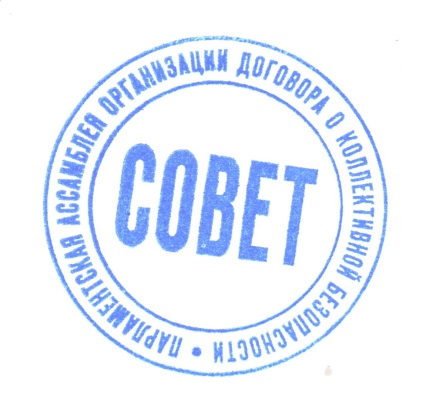 В.В.ВОЛОДИН